INDICAÇÃO Nº                  Assunto: Solicita serviço para refazer a calçada na Avenida Pedro Macagni ao lado do ponto de ônibus, no sentido contrário à Drogaria do Marcelo.Senhor Presidente,INDICO, ao Sr. Prefeito Municipal, nos termos do Regimento Interno desta Casa de Leis, que se digne Sua Excelência determinar ao setor competente da Administração que providencie para que seja executado o serviço para refazer a calçada no local indicado.                                    SALA DAS SESSÕES, 13 de junho de 2017.SÉRGIO LUIS RODRIGUESVereador – PPS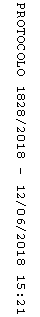 